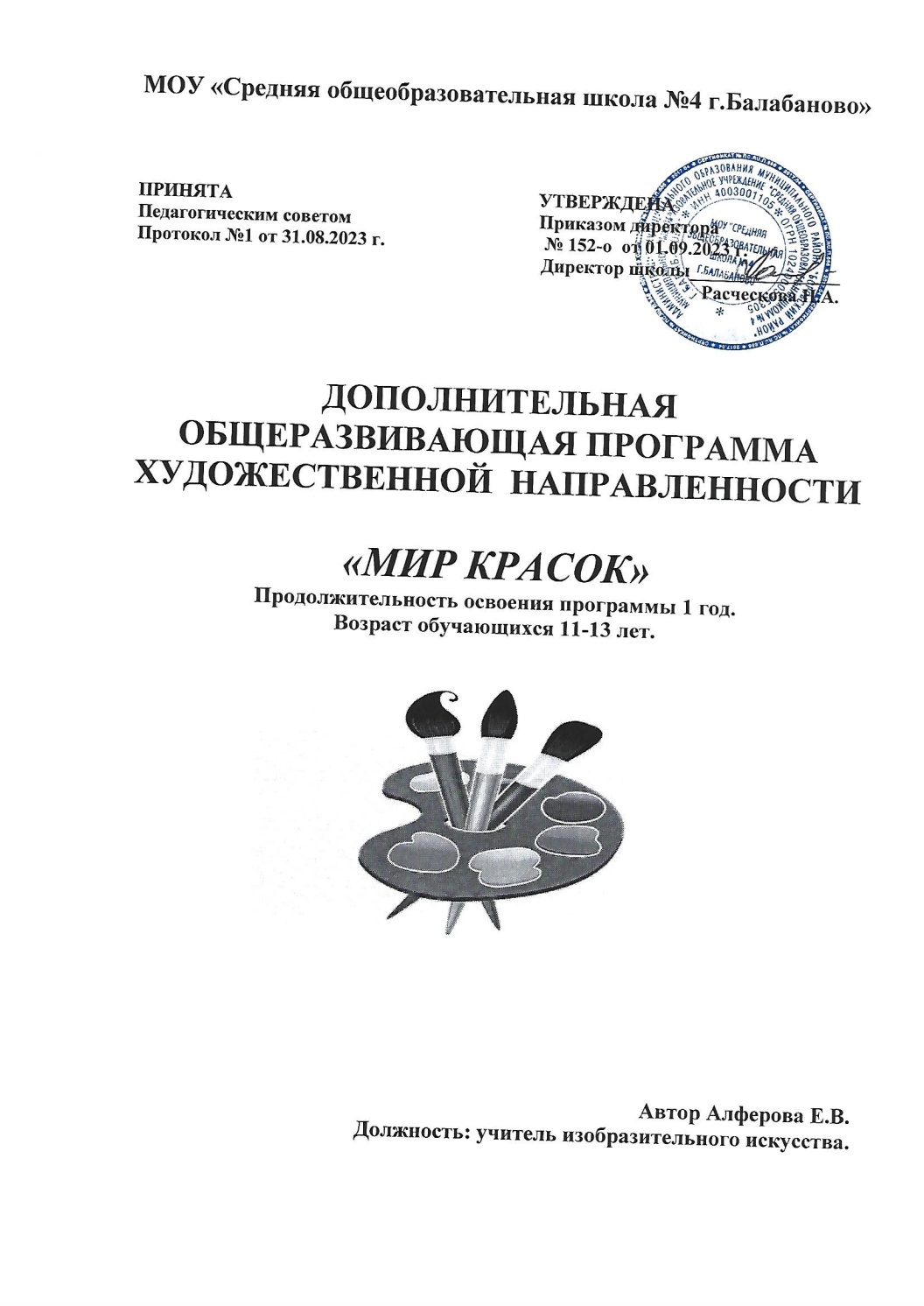 Пояснительная запискаВ основе модернизации российского образования лежат идеи гуманистического воспитания, направленные на развитие целостности личности. По мнению многих исследователей в области педагогики, психологии (Арутюнова Н.Д., Бахтина М.М., Выготского Л.С.) именно живопись, музыка, литература признаны действенными средствами, способствующими формированию и развитию целостной, активной, творческой личности.Рабочая программа дополнительного образования   « Мир красок» реализует общекультурное (художестенно-эстетическое) направление во внеурочной деятельности в соответствии с Федеральным государственным образовательным стандартом общего образования второго поколения.Огромной задачей является воспитание человека   всесторонне и гармонически развитого. Важным здесь является  необходимость эстетического воспитания подрастающего поколения.Преподавание изобразительного искусства просто необходимо. Ведь именно оно раскрывает школьнику мир реально   существующей гармонии, развивает чувство красоты, форм и красок окружающего мира, творческие способности и фантазии. Без овладения необходимыми основами изобразительной грамоты не может быть полноценного эстетического воспитания и художественного образования.Особенность программы заключается во  взаимосвязи занятий по рисованию, лепке, аппликации. Изобразительное искусство, пластика, художественное конструирование — наиболее эмоциональные сферы деятельности школьников. Работа с различными материалами в разных техниках расширяет круг возможностей учащегося, развивает пространственное воображение, конструкторские способности, способствует развитию зрительного восприятия, памяти, образного мышления, привитию ручных умений и навыков, необходимых для успешного обучения. Актуальность. Стандарт предполагает реализацию в образовательном учреждении как урочной, так и внеурочной деятельности. Особое внимание уделяется внеурочной деятельности в учебном плане школы. Организация внеурочной деятельности входит в обязанности школы и учителей. Внеурочная деятельность организуется по направлениям развития личности (спортивно-оздоровительное, духовно-нравственное, социальное, общеинтеллектуальное, общекультурное). Содержание занятий формируется с учетом пожеланий обучающихся и их родителей (законных представителей). Уникальность и значимость учебного курса определяется нацеленностью на духовно-нравственное воспитание и развитие способностей и творческого потенциала учеников, формирование ассоциативно-образного пространственного мышления, интуиции. У младших школьников развивается способность восприятия сложных объектов и явлений, их эмоционального оценивания. Доминирующее значение имеет направленность курса на развитие эмоционально-ценностного опыта, эстетического восприятия мира и художественно-творческой деятельности, что поможет младшим школьникам при освоении смежных дисциплин, а в дальнейшем станет основой отношения растущего человека к себе, окружающим людям, природе, науке, искусству и культуре в целом. Направленность на деятельностный и проблемный подходы в обучении искусству диктует необходимость для ученика экспериментирования с разными художественными материалами, понимания их свойств и возможностей для создания выразительного образа. Разнообразие художественных материалов и техник, используемых на занятиях, поддерживает интерес учащихся к художественному творчеству. Новизна образовательной программы состоит в том, что в процессе рисования происходит живая работа мысли, развиваются образные представления и художественный вкус, наблюдательность и зрительная память, мышечно-двигальные функции руки и глазомер. Немаловажную роль в современных условиях жизни школьника следует отвести способности искусства быть активным звеном здоровьесберегающих технологий. Искусство способно уравновесить умственную перегруженность, «отвести от агрессивных способов поведения». Эстетическое воспитание  школьника средствами изобразительного искусства предполагает нравственное совершенствование личности ребенка, является эффективным средством умственного и общего развития, средством формирования его духовного мира. В связи с введением ФГОС второго поколения внеурочной деятельности школьников уделяется особое внимание в образовательном процессе, поэтому ей  отводится определенное пространство и время. Данная дополнительная образовательная программа комбинаторного типа «Живые краски» может рассматриваться как программа реализующаяся во внеурочной деятельности. Программа охватывает теоретический и практический блоки содержания. Направленность детского объединения – художественная.Цели программы: 
– воспитание эстетических чувств, интереса к изобразительному искусству; обогащение нравственного опыта, представлений о добре и зле; воспитание нравственных чувств, уважение к культуре народов многонациональной России и других стран; готовность и способность выражать и отстаивать свою общественную позицию в искусстве и через искусство; 
– развитие воображения, желания и умения подходить к любой своей деятельности творчески, способности к восприятию искусства и окружающего мира, умений и навыков сотрудничества в художественной деятельности.Задачи, решаемые в рамках данной программы: 
– развитие способностей к художественно-образному, эмоционально-ценностному восприятию произведений изобразительного искусства, выражению в творческих работах своего отношения к окружающему миру; 
– совершенствование эмоционально-образного восприятия произведений искусства и окружающего мира; 
– развитие способности видеть проявления художественной культуры в реальной жизни (музеи, архитектура, дизайн, скульптура, живопись и др.); 
– освоение первоначальных знаний о пластических искусствах: изобразительных, декоративно-прикладных, архитектуре и дизайне – их роли в жизни человека и общества; 
– овладение элементарной художественной грамотой; формирование художественного кругозора и приобретение опыта работы в различных видах художественно-творческой деятельности,  разными художественными материалами; совершенствование эстетического вкуса.Место курса в учебном плане: Программа рассчитана для учащихся 5 -7 классов, на 1 год обучения. На реализацию программы отводится  35 часов. Занятия проводятся во второй половине дня 1 раз в неделю.    Особенности реализации программы:Программа включает следующие разделы:1. Знакомство с искусством.2. В мире много интересного.3. Красота в умелых руках.4. В мире волшебных красок.Занятия художественного кружка состоят из теоретической и практической частей. Теоретическая часть включает сведения о развитии изобразительного искусства, цикл познавательных бесед о жизни и творчестве великих мастеров искусства, беседы о красоте вокруг нас, профессиональной ориентации школьников. Практическая часть направлена на получение навыков художественного мастерства.Формы работы:Программа предусматривает  групповую, фронтальную и индивидуальную  формы организации учебной работы с использованием следующих  методов: 1) По источнику передачи и восприятия знаний: -словесные (рассказ, беседа), -наглядные (демонстрация пособий, иллюстраций, показ           технологических приемов), практические (упражнения, рисование с натуры, рисование на темы, выполнение творческой работы)   -2) По характеру познавательной деятельности:-репродуктивные (воспроизводящий) -частично-поисковые  (выполнение  заданий с элементами творчества);-творческие (творческие задания по видам деятельности).-3) По степени самостоятельности: -работа под непосредственным руководством педагога; -совместная работа; -самостоятельная работа.Формы организаций занятий:информационное ознакомление – беседа, рассказ, диалог.художественное восприятие – рассматривание, демонстрация, экскурсия;изобразительная деятельность – индивидуально-групповая, коллективная.художественная коммуникация – обсуждение, высказывание, слушание музыки, чтение литературных произведений.Систематическое освоение художественного наследия помогает осознавать искусство как духовную летопись человечества, как выражение отношения человека к природе, обществу, поиску истины. На протяжении всего курса обучения школьники знакомятся с выдающимися произведениями архитектуры, скульптуры, живописи, графики, декоративно-прикладного искусства, изучают классическое и народное искусство разных стран и эпох. Огромное  значение  имеет  познание  художественной  культуры  своего народа.Планируемые результаты освоения программы:Учащиеся должны знать:О предметах и явлениях природы, животных, рыбах, птицах, их общих характерных признаках и различиях.О формах предметов и их различиях: овал, круг, треугольник, прямоугольник.Сочетание холодных, теплых тонов. Об узорах, орнаменте в полосе.О сюжетной композиции.О конструктивном, скульптурном способах лепки.Скульптурный, конструктивный, модульный способ лепки.Перспектива.Штрих.Плакат, открытка, шрифты.О декоративно-прикладном искусстве и народных художественных промыслах.О росписи, ее видах и основных различиях.Творческий подход к работе.О фактуре предметов.Учащиеся должны уметь:Составлять композиции из овалов, кругов, прямоугольников.Изображать маленькое и большое, дальше и ближе.Пользоваться изобразительным материалом: цветными карандашами, акварельными и гуашевыми красками, пластилином.Выделять главное и второстепенное.Самостоятельно обдумывать и выбирать композицию.Создавать композиции из овалов, конусов, треугольников, прямоугольников.Изображать животных и человека в движении.Изображать объем.Чувствовать цвет.Передавать форму, структуру предметов, величину и соотношение частей.Работать в разных техниках «а-ля прима», «гризайль», «монотипия». Лепить народные игрушки.Передавать мысли и переживания в работе.Личностные результаты.развитие умения слушать, вступать в диалог, строить высказыванияумение организовать рабочее местобережное отношение к инструментам, материаламразвитие мышечно-двигательных функций руки, глазомераознакомление с художественными терминами и понятиямиориентирование в социальных роляхнравственно-этическое оценивание своей деятельности.развитие наблюдательности зрительной памятиактивное использование в речи терминовсформированность мотивации к познанию и саморазвитиюотражение индивидуально-личностных позиций  в творческой деятельностиразвитие художественного вкусаовладение художественными терминами.Метапредметные результаты.приобретение навыка работы в паре, группедиагностирование причин успеха/неуспеха и формирование способности действовать в различных ситуацияхучастие в коллективном обсужденииумение строить продуктивное взаимодействие, интегрироваться в группы для сотрудничества.Предметные результаты.овладение основами художественной грамотызнание цветов и рисовальных материаловумение передавать форму, величину изображениясоблюдение  последовательности выполнения работыумение сравнивать и правильно определять  пропорции предметов, их расположение, цветумение изображать предметы в перспективе, понятие о линии горизонтаспособность анализировать изображаемые предметы, выделять особенности формы, положения, цвета.Календарно-тематическое планирование курса «Мир красок»Словарь юного художника.Автопортрет – портрет художника или скульптора, выполненный им самим.Акварель – мелкотёртые краски, разводимые водой, а также живопись этими красками.Блик – это самая светлая часть на предмете.Бытовой жанр – область изобразительного искусства, посвященная событиям и сценам повседневной жизни.Ватман – сорт бумаги высокого качества с шероховатой поверхностью для черчения и рисования.Графика – это рисунки, выполненные карандашом или тушью.Гуашь – это непрозрачная краска, хорошо ложится, используется в декоративных работах.Дополнительные цвета – два цвета, дающие белый при оптическом смешении (красный и голубовато-зеленый, оранжевый и голубой, желтый и синий, фиолетовый и зеленовато-желтый, зеленый и пурпурный). Зарисовка – рисунок с натуры, выполненный с целью собирания материала для более значительной работы или ради упражнения. В отличие от набросков исполнение зарисовок может быть более детализированным.Изображение – воссоздание действительности в художественных образах; то, что изображено (рисунок, картина, фотография, скульптура и т.д.).Изобразительное искусство – раздел пластического искусства, объединяющий скульптуру, живопись, графику, основанный на воспроизведении конкретных явлений жизни в их видимом предметном облике.Иллюстрация – изображение, сопровождающее текст; область изобразительного искусства, связанная с образным истолкованием литературных произведений.Исторический жанр – один из важнейших жанров в изобразительном искусстве, объединяет произведения живописи, скульптуры, графики, в которых запечатлены значительные события и герои прошлого, различные эпизоды из истории человечества.Картина – произведение станковой живописи, имеющее самостоятельное художественное значение.Кисть – основной инструмент в живописи и многих видах графики.Композиция – это способ расположения предметов, их объединение, выделение главного образа.Контур – это линия, передающая внешние очертания животного, человека или предмета.Лепка – процесс создания скульптурного изображения из пластичных материалов (глина, воск, пластилин).Мазок – это след кисточки с краской на бумаге.Натюрморт – это картина, на которой изображаются различные предметы обихода, фрукты, цветы и т.д.Орнамент – это постоянно повторяющийся узор; узор, состоящий из ритмически упорядоченных элементов.Палитра – 1) Небольшая, тонкая доска четырехугольной или овальной формы, на которой художник смешивает краски во время работы. 2) Точный перечень красок, которыми пользуется тот или иной художник в своей творческой работе.Пейзаж – жанр изобразительного искусства, посвященный воспроизведению естественной ил преображенной человеком природы.Портрет – жанр изобразительного искусства, в котором воссоздается изображение определенного человека или группы лиц в живописи, графике, скульптуре или фотографии.Пропорции – взаимоотношение форм (частей) предмета по их величине. Соблюдение пропорций в рисунке имеет решающее значение, так как они составляют основу правдивого и выразительного изображения.Размывка – художественный прием при работе с красками, разводимыми водой.Рисунок – изображение, начертание на плоскости, основной вид графики.Ритм – это повторение и чередование фигур.Светотень – закономерные градации светлого и темного на объемной форме предмета, благодаря которым по преимуществу воспринимаются глазом такие предметные свойства, как объем и материал. Основные градации светотени: свет, полутень, тень собственная, рефлекс, тень падающая.Силуэт – это способ изображения фигур и предметов черным пятном; очертание предмета, подобие его тени.Теплые и холодные цвета – теплые цвета, условно ассоциирующиеся с цветом огня, солнца, накаленных предметов: красные, красно-оранжевые, желто-зеленые. Холодные цвета, ассоциирующиеся с цветом воды, льда и других холодных объектов: зелено-голубые, голубые, сине-голубые, сине-фиолетовые. Тон – термин употребляется художниками для определения светлоты цветов или поверхностей. В цветоведении тон – это название цветности (цветовой тон).Тональность – это термин, обозначающий внешние особенности колорита или светотени  в произведениях живописи и графики. В отношении к цвету он более употребителен и совпадает с термином «цветовая гамма».Фон – это цветовое пространство или среда, в котором находится изображаемый предмет.Холст – прочная суровая ткань, обычно льняная, выработанная из толстой пряжи; предварительно загрунтованный холст используется для живописи масляными красками.Цветовые отношения – это различие цветов натуры по цветовому тону (оттенку), светлоте и насыщенности. Штрих – это черта, короткая линия.Эскиз – в изобразительном искусстве – предварительный, часто беглый набросок, фиксирующий замысел художественного произведения.Этюд – изображение вспомогательного характера, ограниченного размера, выполненное с натуры, ради тщательного ее изучения.Кол-во часовКол-во часов  Тема Знания, уменияХарактеристика  деятельности учащихсяДата11Знакомство с искусством    Вводное занятие. Инструктаж по ТБ.Представлять то, чем будем заниматься  на факультативе по изобразительному искусству «Акварель». Чему мы будем учиться на уроках изобразительного искусства. Кабинет искусства — художественная мастерская. Выставка детских работ и первый опыт их обсуждения. Рассматривать иллюстрации (рисунки) в детских книгах.Придумывать и изображать то, что каждый хочет, умеет, любит. Соотносить восприятие цвета со своими чувствами и эмоциями11Краски радуги, акварель. Приемы.Сочетание холодных, теплых тонов. Пользоваться изобразительным материалом: цветными карандашами, акварельными и гуашевыми красками, пластилиномРазличать цвета красокПридумывать и изображать то, что каждый хочет, умеет, любит. Соотносить восприятие цвета со своими чувствами и эмоциями11Холодные и теплые краски.Знать: сочетание холодных, теплых тонов. Уметь:Пользоваться изобразительным материалом: цветными карандашами, акварельными и гуашевыми красками, пластилиномРазличать цвета красокСочетание холодных, теплых тонов. Придумывать и изображать то, что каждый хочет, умеет, любит. Соотносить восприятие цвета со своими чувствами и эмоциями11Щедра осенью земля - матушкаУметь:Пользоваться изобразительным материалом: цветными карандашами, акварельными и гуашевыми красками, пластилиномУметь: изображать маленькое и большое, дальше и ближеРассматривать иллюстрации (рисунки) в детских книгах.Придумывать и изображать то, что каждый хочет, умеет, любит. Создавать композицию на тему 11 О чем рассказали красочная осень и кисточки. ЛистопадЗнать:  о предметах и явлениях природы, животных, рыбах, птицах, их общих характерных признаках и различиях.Уметь:Пользоваться изобразительным материалом: цветными карандашами, акварельными и гуашевыми красками, пластилиномРассматривать иллюстрации (рисунки) в детских книгах.Придумывать и изображать то, что каждый хочет, умеет, любит. Изображать (декоративно) птиц, передавая характер их узоров, расцветки, форму украшающих их деталей, узорчатую красоту фактуры. 22Мои любимые животные (лепка).Знать: о предметах и явлениях природы, животных, рыбах, птицах, их общих характерных признаках и различиях.О конструктивном, скульптурном способах лепкиУметь:Пользоваться изобразительным материалом: цветными карандашами, акварельными и гуашевыми красками, пластилиномРассматривать иллюстрации (рисунки) в детских книгах.Придумывать и изображать то, что каждый хочет, умеет, любит. Изображать в объеме птиц, зверей способами вытягивания и вдавливания (работа с пластилином).. 11В чем секрет узора хохломы. Вариации элементов росписи ХохломыЗнать: о формах предметов и их различиях: овал, круг, треугольник, прямоугольник.Рассматривать иллюстрации (рисунки) в детских книгах.Придумывать и изображать то, что каждый хочет, умеет, любит. Изображать сказочных героев, опираясь на изображения характерных для них украшений11Орнамент в полосе.Знать: об узорах, орнаменте в полосе.Уметь:Составлять композиции из овалов, кругов, прямоугольников.Рассматривать иллюстрации (рисунки) в детских книгах.Придумывать и изображать то, что каждый хочет, умеет, любит. Рассматривать орнаменты, находить в них природные мотивы и геометрические мотивы.22В мире много интересного    Палитра холодных цветов.Практическая работа:  лепка животных (коллективная работа (плакат)..Уметь:Изображать маленькое и большое, дальше и ближеРассматривать иллюстрации (рисунки) в детских книгах.Придумывать и изображать то, что каждый хочет, умеет, любит. Изображать в объеме птиц, зверей способами вытягивания и вдавливания (работа с пластилином).11Узнай цвета солнечного снежного пейзажа11Рисование открытки к Новому году.Овалы, круги, треугольник, прямоугольник.Уметь:Пользоваться изобразительным материалом: цветными карандашами, акварельными и гуашевыми красками, пластилиномПридумывать и изображать то, что каждый хочет, умеет, любит. Рассматривать иллюстрации (рисунки) в детских книгах.Создавать несложные новогодниеоткрытки11Герои русских народных сказок.Животное в скафандре (игровой прием)Уметь:Пользоваться изобразительным материалом: цветными карандашами, акварельными и гуашевыми красками, пластилиномРассматривать иллюстрации (рисунки) в детских книгах.Рассматривать иллюстрации (рисунки) в детских книгах.Изображать (декоративно) птиц, бабочек, рыб и т. д., передавая характер их узоров, расцветки, форму украшающих их деталей, узорчатую красоту фактуры. 11Подводное царство.Уметь:Составлять композиции из овалов, кругов, прямоугольников.Пользоваться изобразительным материалом: цветными карандашами, акварельными и гуашевыми красками, пластилиномРассматривать иллюстрации (рисунки) в детских книгах.Придумывать и изображать то, что каждый хочет, умеет, любит. Изображать (декоративно) рыб и т. д., передавая характер их узоров, расцветки, форму украшающих их деталей, узорчатую красоту фактуры. 11Мои фантазии. Краски зимней природы.Уметь:Пользоваться изобразительным материалом: цветными карандашами, акварельными и гуашевыми красками, пластилиномТворческий подход, фантазия, композицияПридумывать и изображать то, что каждый хочет, умеет, любит. Рассматривать иллюстрации (рисунки) в детских книгах.Обсуждать и анализировать работы одноклассников с позиций творческих задач данной темы, с точки зрения содержания и средств его выражения.11Сибирский пейзаж в творчестве К.П.Белова.Уметь:Составлять композиции из овалов, кругов, прямоугольников.Пользоваться изобразительным материалом: цветными карандашами, акварельными и гуашевыми красками, пластилиномПридумывать и изображать то, что каждый хочет, умеет, любит. Рассматривать иллюстрации (рисунки) в детских книгах.Сотрудничать с товарищами в процессе совместной работы (под руководством учителя), выполнять свою часть работы в соответствии с общим замыслом.11Красота в умелых руках – 29.25 часов Портрет папы (поздравительная открытка).Уметь:Пользоваться изобразительным материалом: цветными карандашами, акварельными и гуашевыми красками, пластилиномПридумывать и изображать то, что каждый хочет, умеет, любит. Рассматривать иллюстрации (рисунки) в детских книгах.Обсуждать и анализировать работы одноклассников с позиций творческих задач данной темы, с точки зрения содержания и средств его выражения.11Портрет мамы (цветные карандаши).Уметь:Пользоваться изобразительным материалом: цветными карандашами, акварельными и гуашевыми красками, пластилиномРассматривать иллюстрации (рисунки) в детских книгах.Придумывать и изображать то, что каждый хочет, умеет, любит. Обсуждать и анализировать работы одноклассников с позиций творческих задач данной темы, с точки зрения содержания и средств его выражения.11Деревья зимой (акварель).Знать: О предметах и явлениях природы, животных, рыбах, птицах, их общих характерных признаках и различиях.Уметь:Пользоваться изобразительным материалом: цветными карандашами, акварельными и гуашевыми красками, пластилиномРассматривать иллюстрации (рисунки) в детских книгах.Придумывать и изображать то, что каждый хочет, умеет, любит. Любоваться красотой природы.22Экспериментируем с графическими материалами.Знать: О формах предметов и их различиях: овал, круг, треугольник, прямоугольник.Уметь:Пользоваться изобразительным материалом: цветными карандашами, акварельными и гуашевыми красками, пластилиномРассматривать иллюстрации (рисунки) в детских книгах.Придумывать и изображать то, что каждый хочет, умеет, любит. Рассуждать о содержании рисунков, сделанных детьми.11Мои мечты. Уметь:Пользоваться изобразительным материалом: цветными карандашами, акварельными и гуашевыми красками, пластилиномРассматривать иллюстрации (рисунки) в детских книгах.Придумывать и изображать то, что каждый хочет, умеет, любит. Соотносить восприятие цвета со своими чувствами и эмоциями11Моя мастерская игрушки.Уметь:Пользоваться изобразительным материалом: цветными карандашами, акварельными и гуашевыми красками, пластилиномРассматривать иллюстрации (рисунки) в детских книгах.Придумывать и изображать то, что каждый хочет, умеет, любит. Соотносить восприятие цвета со своими чувствами и эмоциями11Увлекательный космос.Уметь:Пользоваться изобразительным материалом: цветными карандашами, акварельными и гуашевыми красками, пластилиномРассматривать иллюстрации (рисунки) в детских книгах.Придумывать и изображать то, что каждый хочет, умеет, любит.Воспринимать и эмоционально оценивать выставку творческих работ одноклассников. 11Жар – птица. Силуэты сказочных героев.Знать: О предметах и явлениях природы, животных, рыбах, птицах, их общих характерных признаках и различиях.Знать: О сюжетной композицииРассматривать иллюстрации (рисунки) в детских книгах.Придумывать и изображать то, что каждый хочет, умеет, любит. Изображать (декоративно) птиц, передавая характер их узоров, расцветки, форму украшающих их деталей, узорчатую красоту фактуры. 11Роспись посуды. Вазочка.Уметь:Пользоваться изобразительным материалом: цветными карандашами, акварельными и гуашевыми красками, пластилиномЗнать: Об узорах, орнаменте в полосе.Рассматривать иллюстрации (рисунки) в детских книгах.Придумывать и изображать то, что каждый хочет, умеет, любит. Находить орнаментальные украшения в предметном окружении человека, в предметах, созданных человеком.11Расписной платок, акварель, фломастер.Уметь:Пользоваться изобразительным материалом: цветными карандашами, акварельными и гуашевыми красками, пластилиномЗнать: Об узорах, орнаменте Рассматривать иллюстрации (рисунки) в детских книгах.Придумывать и изображать то, что каждый хочет, умеет, любит. Рассматривать орнаменты, находить в них природные мотивы и геометрические мотивы.11Матрешка.Уметь:Пользоваться изобразительным материалом: цветными карандашами, акварельными и гуашевыми красками, пластилиномЗнать: Сочетание холодных, теплых тонов. Рассматривать иллюстрации (рисунки) в детских книгах.Придумывать и изображать то, что каждый хочет, умеет, любит. Придумывать свой орнамент: образно, свободно написать красками и кистью декоративный эскиз на листе бумаги. 11В мире волшебных красок–  Как красиво весной (акварель).Знать: О предметах и явлениях природы, животных, рыбах, птицах, их общих характерных признаках и различиях.Уметь:Различать цвета красокРассматривать иллюстрации (рисунки) в детских книгах.Придумывать и изображать то, что каждый хочет, умеет, любит. Соотносить восприятие цвета со своими чувствами и эмоциями Соотносить цвет с вызываемыми им предметными ассоциациями (что бывает красным, желтым и т. д.), приводить примеры.11Весенний букет (цв. карандаши).Уметь:Пользоваться изобразительным материалом: цветными карандашами, акварельными и гуашевыми красками, пластилиномЗнать: Сочетание холодных, теплых тонов. Рассматривать иллюстрации (рисунки) в детских книгах.Придумывать и изображать то, что каждый хочет, умеет, любит. Обсуждать и анализировать работы одноклассников с позиций творческих задач данной темы, с точки зрения содержания и средств его выражения.22Ярмарка шумная, звонкая, яркая.Уметь:Пользоваться изобразительным материалом: цветными карандашами, акварельными и гуашевыми красками, пластилиномУметь:Различать цвета красокРассматривать иллюстрации (рисунки) в детских книгах.Придумывать и изображать то, что каждый хочет, умеет, любит. Соотносить восприятие цвета со своими чувствами и эмоциями11Попугай (акварель). Птицы – вестники весны.Знать: О предметах и явлениях природы, животных, рыбах, птицах, их общих характерных признаках и различиях.Уметь:Различать цвета красокРассматривать иллюстрации (рисунки) в детских книгах.Придумывать и изображать то, что каждый хочет, умеет, любит. Изображать (декоративно) птиц, передавая характер их узоров, расцветки, форму украшающих их деталей, узорчатую красоту фактуры. 11Свободная тема (творческая работа). Выставка работУметь:Пользоваться изобразительным материалом: цветными карандашами, акварельными и гуашевыми красками, пластилиномЗнать: О предметах и явлениях природы, животных, рыбах, птицах, их общих характерных признаках и различиях.Рассматривать иллюстрации (рисунки) в детских книгах.Придумывать и изображать то, что каждый хочет, умеет, любит. Воспринимать и эмоционально оценивать выставку творческих работ одноклассников. Участвовать в обсуждении выставкиИтого:  35 часовИтого:  35 часовИтого:  35 часовИтого:  35 часовИтого:  35 часов